基本信息基本信息 更新时间：2024-04-16 12:01  更新时间：2024-04-16 12:01  更新时间：2024-04-16 12:01  更新时间：2024-04-16 12:01 姓    名姓    名马国清马国清年    龄29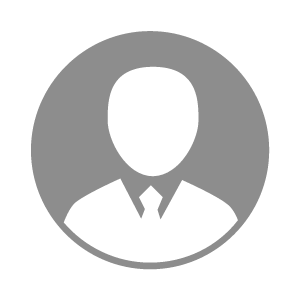 电    话电    话下载后可见下载后可见毕业院校广西柳州畜牧兽医学校邮    箱邮    箱下载后可见下载后可见学    历大专住    址住    址广西省百色市平果县广西省百色市平果县期望月薪5000-10000求职意向求职意向养猪技术员养猪技术员养猪技术员养猪技术员期望地区期望地区广西省/百色市|广西省/南宁市广西省/百色市|广西省/南宁市广西省/百色市|广西省/南宁市广西省/百色市|广西省/南宁市教育经历教育经历就读学校：广西柳州畜牧兽医学校 就读学校：广西柳州畜牧兽医学校 就读学校：广西柳州畜牧兽医学校 就读学校：广西柳州畜牧兽医学校 就读学校：广西柳州畜牧兽医学校 就读学校：广西柳州畜牧兽医学校 就读学校：广西柳州畜牧兽医学校 工作经历工作经历工作单位：广西贵港扬翔股份有限公司 工作单位：广西贵港扬翔股份有限公司 工作单位：广西贵港扬翔股份有限公司 工作单位：广西贵港扬翔股份有限公司 工作单位：广西贵港扬翔股份有限公司 工作单位：广西贵港扬翔股份有限公司 工作单位：广西贵港扬翔股份有限公司 自我评价自我评价其他特长其他特长